Příprava kyslíku tepelným rozkladem manganistanu draselnéhoa měření jeho objemuTeorie: Manganistan draselný při zahřívání na teplotu  uvolňuje kyslík.Reakci vystihuje rovnice 2KMnO4		K2MnO4 + MnO2 + O2. Úkolem je dokázat kyslík a také pozorovat průběh reakce a zajímavé vlastnosti produktů reakce.Pomůcky: Odsávací zkumavka se zátkou, promývačka, trubičky z plastů, pravoúhlá skleněná trubice, odměrný válec 100 ml, kádinka 250ml, lihový kahan, zápalky, laboratorní stojan a svorky, vysoký skleněný válecChemikálie: Manganistan draselný ( hypermangan )Postup:Nejprve učitel připomene děj při rozpouštění manganistanu draselného ve voděSestav aparaturu podle obrázku. Do kádinky nalij 100 ml vody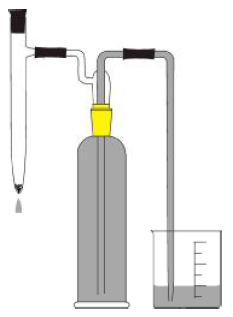 Do odsávací zkumavky vlož půl gramu pevného manganistanu a uzavři.Obsah zkumavky zahřívej. Pozoruj průběh reakce, sleduj hladinu vody v promývačce a kádince a pozoruj zbarvení vody v promývačce.Jakmile se plyn přestane vyvíjet, ukonči zahřívání a nech zkumavku vychladnout.Změř objem vzniklého plynu.Objem plynu je přírůstek objemu vody v kádince.Uvolni víčko odsávací zkumavky a zasuň do zkumavky doutnající špejli.Pozoruj vlastnosti pevného produktu reakce – do vysokého skleněného válce s vodou vhoď malé množství pevného produktu a pozoruj proti bílému pozadí.Úkoly:Popiš zbarvení vody v promývačce a zdůvodni.Popiš důkaz kyslíkuVysvětli, proč nepoužíváme jednoduchou aparaturu pro měření objemu plynuJaké zbarvení pozoruješ po vhození malého množství pevného produktu do vody a která látka nakonec pravděpodobně ve vodě vzniká.Školní rok:GYMNÁZIUM NÁCHODTřídaDatum:Laboratorní práceProtokol č.Jméno a příjmení:                           Jméno a příjmení:                           Podpis vyučujícíhoSpolupracoval:Spolupracoval:Podpis vyučujícího